12 Way Vertically Mounted Surge Protected Rackmount PDU - UK Sockets (PDU-12WS-V-SP-1U)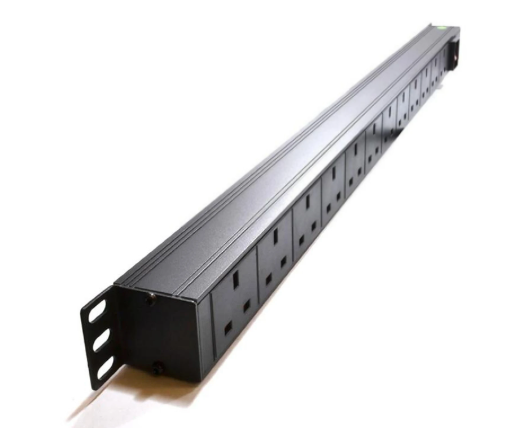 Description:The LMS Power PDU-12WS-V-SP-1U is a high-quality surge protected, vertically mounted PDU (Power Distribution Unit) that simply fits within the universal mounting brackets of data, telecom and server cabinets. 

Providing piece-of-mind of integral electrical surge protection against common power surges and electrical spikes to devices including Ethernet Switches, Servers, UPS, NAS and of course cabinet accessories including cooling fan trays.

Robust, alloy design complete with rackmount brackets fitted, high-quality Neon Switch and of course UK output sockets together with a high quality, BSI-fitted
13 Amp UK plug.Key Features:Standard UK 3-Pin power outlets for your appliancesBuilt-in surge protection for critical device protection1U vertically mounted attaches to internal profilesNeon On/Off Rocker switch to prevent accidental turn off Backed up by LMS Power's exclusive 3-year warrantyApplications:Create instant power feeds to your data, telecom or server cabinets

Provide effective power for cabinet cooling fans, UPS systems

Ideal as stand-alone trailing sockets outside the cabinetProduct Code:Part Number: PDU-12WS-V-SP-1U

EAN: 8400800021038
Weight: 1.6Kg approxTechnical Specifications:Warranty                 LMS Data 3-Year Warranty
                       
Chassis                   1U vertical PDU with mounting brackets 

Output Sockets      12 UK 3-PIN Sockets

Power Input            Fitted UK 3PIN BSI Plug 13 Amp

Flex Length             1.8 metres (approx)

Power Control        On/Off Rocker Switch (illuminated)

Power Rating          4000 Watts (approx) Surge Protected
Supplied With:PDU-12WS-V-SP-1U  12 Way Vertical PDU

Cabinet brackets (Fitted)
* Specifications and product design are subject to change. E&OE.Are you looking to protect your valuable Networking, IT or Telco infrastructure from damaging voltage surges? Need a low cost but effective solution for wide scale deployment that prohibits the usage of full scale UPS systems? The new LMS Data SurgePro range of Voltage Surge protected Power Distribution Units (PDU) allow just that sort of protection for your equipment. Featuring the latest in Metal Oxide Varistor (MOV) technology, the SurgePro will block any input voltage surges up to around 4 times the nominal input voltage, meaning your IT Networking Switches, Servers, NAS devices and PBX device s will run for longer and thus reduce system downtime.specifications: Voltage Surge Protected Power DistributionMOV (metal oxide varistor) Surge technologyTSD (transient suppression diode) Spike preventionSurge system LED confirmationStandard vertical design for Enclosure fitmentStandard UK type sockets; rated 13A; 12 WayProtected neon On/Off SwitchGenerous 1.8 approx. metre high-load UK cable